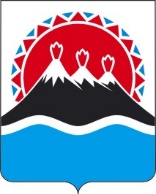 ПРОЕКТ П О С Т А Н О В Л Е Н И ЯРЕГИОНАЛЬНОЙ СЛУЖБЫ ПО ТАРИФАМ И ЦЕНАМ КАМЧАТСКОГО КРАЯ                   г. Петропавловск-КамчатскийВ соответствии с Федеральными законами от 27.07.2010 № 190-ФЗ «О теплоснабжении», постановлением Правительства Российской Федерации от 22.10.2012 № 1075 «О ценообразовании в сфере теплоснабжения», приказами ФСТ России от 13.06.2013 № 760-э «Об утверждении Методических указаний по расчету регулируемых цен (тарифов) в сфере теплоснабжения», от 07.06.2013 № 163 «Об утверждении Регламента открытия дел об установлении регулируемых цен (тарифов) и отмене регулирования тарифов в сфере теплоснабжения», постановлением Правительства Камчатского края от 19.12.2008 № 424-П «Об утверждении Положения о Региональной службе по тарифам и ценам Камчатского края», протоколом Правления Региональной службы по тарифам и ценам Камчатского края от ХХ.ХХ.2021 № ХХПОСТАНОВЛЯЮ:1. Утвердить долгосрочные параметры регулирования для УФСБ России по Камчатскому краю, устанавливаемые для формирования тарифов с применением метода индексации установленных тарифов на территории Петропавловск-Камчатского городского округа на 2022 - 2026 годы согласно приложению 1.2. Утвердить и ввести в действие с 01 января 2022 года по 31 декабря 2026 года экономически обоснованные тарифы на тепловую энергию, поставляемую УФСБ России по Камчатскому краю потребителям Петропавловск-Камчатского городского округа, на 2022 - 2026 годы с учетом календарной разбивки согласно приложению 2. 3. Утвердить и ввести в действие с 01 января 2022 года по 31 декабря 2026 года тарифы на теплоноситель, поставляемый УФСБ России по Камчатскому краю потребителям Петропавловск-Камчатского городского округа, на 2022 - 2026 годы с календарной разбивкой согласно приложению 3.4. Настоящее постановление вступает в силу через десять дней после дня его официального опубликования.Долгосрочные параметры регулирования для УФСБ России по Камчатскому краю, устанавливаемые для формирования тарифов с применением метода индексации установленных тарифов на территории Петропавловск-Камчатского городского округа на 2022 - 2026 годы* Заполняется в случае, если регулируемой организацией утверждена программа в области энергосбережения и повышения энергетической эффективности в соответствии с законодательством Российской Федерации об энергосбережении и о повышении энергетической эффективности.** Заполняется в случае, если орган регулирования применяет понижающий коэффициент на переходный период в соответствии
с Правилами распределения расхода топлива.Приложение 2к постановлению Региональной службыпо тарифам и ценам Камчатского края от ХХ.ХХ.2021 № ХХЭкономически обоснованные тарифы на тепловую энергию, поставляемую УФСБ России по Камчатскому краю потребителям Петропавловск-Камчатского городского округа, на 2022 - 2026 годы* Выделяется в целях реализации пункта 6 статьи 168 Налогового кодекса Российской Федерации (часть вторая).Примечание: товары работы и услуги УФСБ России по Камчатскому краю, в связи с применением организацией упрощенной системы налогообложения, НДС не облагаются. Приложение 3к постановлению Региональной службыпо тарифам и ценам Камчатского края от ХХ.ХХ.2021 № ХХТарифы на теплоноситель, поставляемый УФСБ России по Камчатскому краю потребителям Петропавловск-Камчатского городского округа, на 2022 - 2026 годы* Выделяется в целях реализации пункта 6 статьи 168 Налогового кодекса Российской Федерации (часть вторая).Примечание: товары работы и услуги УФСБ России по Камчатскому краю, в связи с применением организацией упрощенной системы налогообложения, НДС не облагаются. [Дата регистрации]№[Номер документа]Об установлении тарифов в сфере теплоснабжения УФСБ России по Камчатскому краю на территории Петропавловск-Камчатского городского округа на 2022 - 2026 годыВрио Руководителя [горизонтальный штамп подписи 1]В.А. ГубинскийПриложение 1к постановлению Региональной службы по тарифам и ценам Камчатского края от ХХ.ХХ.2021 № ХХN п/пНаименование регулируемого вида деятельности организацииГодБазовый уровень операционных расходовИндекс эффективности операционных расходовНормативный уровень прибылиПоказатели энергосбережения и энергетической эффективности*Показатели энергосбережения и энергетической эффективности*Показатели энергосбережения и энергетической эффективности*Реализация программ в области энергосбережения и повышения энергетической эффективности*Динамика изменения расходов на топливо**N п/пНаименование регулируемого вида деятельности организацииГодБазовый уровень операционных расходовИндекс эффективности операционных расходовНормативный уровень прибылиУдельный расход условного топлива на производство единицы тепловой энергии, отпускаемой с коллекторов источников тепловой энергииОтношение величины технологических потерь тепловой энергии, теплоносителя к материальной характеристике тепловой сетиВеличина технологических потерь при передаче тепловой энергииРеализация программ в области энергосбережения и повышения энергетической эффективности*Динамика изменения расходов на топливо**N п/пНаименование регулируемого вида деятельности организацииГодтыс. руб.%%кг у.т./ГкалГкал/кв. мГкал12345678910111Поставка тепловой энергии (мощности) потребителям Поставка тепловой энергии (мощности) потребителям2022 год--------1Поставка тепловой энергии (мощности) потребителям Поставка тепловой энергии (мощности) потребителям2023 год--------1Поставка тепловой энергии (мощности) потребителям Поставка тепловой энергии (мощности) потребителям2024 год--------1Поставка тепловой энергии (мощности) потребителям Поставка тепловой энергии (мощности) потребителям2025 год--------1Поставка тепловой энергии (мощности) потребителям Поставка тепловой энергии (мощности) потребителям2026 год--------№ п/пНаименование регулируемой организацииВид тарифаГод (период)ВодаОтборный пар давлениемОтборный пар давлениемОтборный пар давлениемОтборный пар давлениемОстрый и редуцированный пар№ п/пНаименование регулируемой организацииВид тарифаГод (период)Водаот 1,2 до 2,5 кг/см2от 2,5 до 7,0 кг/см2от 7,0 до 13,0 кг/см2свыше 13,0 кг/см2Острый и редуцированный пар1.Для потребителей, в случае отсутствия дифференциации тарифов по схемеподключенияДля потребителей, в случае отсутствия дифференциации тарифов по схемеподключенияДля потребителей, в случае отсутствия дифференциации тарифов по схемеподключенияДля потребителей, в случае отсутствия дифференциации тарифов по схемеподключенияДля потребителей, в случае отсутствия дифференциации тарифов по схемеподключенияДля потребителей, в случае отсутствия дифференциации тарифов по схемеподключенияДля потребителей, в случае отсутствия дифференциации тарифов по схемеподключенияДля потребителей, в случае отсутствия дифференциации тарифов по схемеподключенияДля потребителей, в случае отсутствия дифференциации тарифов по схемеподключения1.1УФСБ России по Камчатскому краюодноставочный руб./Гкал20221.2УФСБ России по Камчатскому краюодноставочный руб./Гкал01.01.2022 - 30.06.20223 322,821.3УФСБ России по Камчатскому краюодноставочный руб./Гкал01.07.2022 - 31.12.20223 322,821.4УФСБ России по Камчатскому краюодноставочный руб./Гкал20231.5УФСБ России по Камчатскому краюодноставочный руб./Гкал01.01.2023 - 30.06.20233 322,821.6УФСБ России по Камчатскому краюодноставочный руб./Гкал01.07.2023 - 31.12.20233 322,821.7УФСБ России по Камчатскому краюодноставочный руб./Гкал20241.8УФСБ России по Камчатскому краюодноставочный руб./Гкал01.01.2024 - 30.06.20243 322,821.9УФСБ России по Камчатскому краюодноставочный руб./Гкал01.07.2024 - 31.12.20243 322,821.10УФСБ России по Камчатскому краюодноставочный руб./Гкал20251.11УФСБ России по Камчатскому краюодноставочный руб./Гкал01.01.2025 - 30.06.20253 322,821.12УФСБ России по Камчатскому краюодноставочный руб./Гкал01.07.2025 - 31.12.20253 322,821.13УФСБ России по Камчатскому краюодноставочный руб./Гкал20261.14УФСБ России по Камчатскому краюодноставочный руб./Гкал01.01.2026 - 30.06.20263 322,821.15УФСБ России по Камчатскому краюодноставочный руб./Гкал01.07.2026 - 31.12.20263 322,82УФСБ России по Камчатскому краюдвухставочныйХХХХХХХУФСБ России по Камчатскому краюставка за тепловую энергию, руб./ГкалУФСБ России по Камчатскому краюставка за содержание тепловой мощности, тыс.руб./Гкал/ч в мес.УФСБ России по Камчатскому краюНаселение (тарифы указываются с учетом НДС)*Население (тарифы указываются с учетом НДС)*Население (тарифы указываются с учетом НДС)*Население (тарифы указываются с учетом НДС)*Население (тарифы указываются с учетом НДС)*Население (тарифы указываются с учетом НДС)*Население (тарифы указываются с учетом НДС)*Население (тарифы указываются с учетом НДС)*1.16УФСБ России по Камчатскому краюодноставочный руб./Гкал20221.17УФСБ России по Камчатскому краюодноставочный руб./Гкал01.01.2022 - 30.06.20223 322,821.18УФСБ России по Камчатскому краюодноставочный руб./Гкал01.07.2022 - 31.12.20223 322,821.19УФСБ России по Камчатскому краюодноставочный руб./Гкал20231.20УФСБ России по Камчатскому краюодноставочный руб./Гкал01.01.2023 - 30.06.20233 322,821.21УФСБ России по Камчатскому краюодноставочный руб./Гкал01.07.2023 - 31.12.20233 322,821.22УФСБ России по Камчатскому краюодноставочный руб./Гкал20241.23УФСБ России по Камчатскому краюодноставочный руб./Гкал01.01.2024 - 30.06.20243 322,821.24УФСБ России по Камчатскому краюодноставочный руб./Гкал01.07.2024 - 31.12.20243 322,821.25УФСБ России по Камчатскому краюодноставочный руб./Гкал20251.26УФСБ России по Камчатскому краюодноставочный руб./Гкал01.01.2025 - 30.06.20253 322,821.27УФСБ России по Камчатскому краюодноставочный руб./Гкал01.07.2025 - 31.12.20253 322,821.28УФСБ России по Камчатскому краюодноставочный руб./Гкал20261.29УФСБ России по Камчатскому краюодноставочный руб./Гкал01.01.2026 - 30.06.20263 322,821.30УФСБ России по Камчатскому краюодноставочный руб./Гкал01.07.2026 - 31.12.20263 322,82УФСБ России по Камчатскому краюдвухставочныйХХХХХХХУФСБ России по Камчатскому краюставка за тепловую энергию, руб./ГкалУФСБ России по Камчатскому краюставка за содержание тепловой мощности, тыс.руб./Гкал/ч в мес.№ п/пНаименование регулируемой организацииВид тарифаГод (период)Вид теплоносителяВид теплоносителя№ п/пНаименование регулируемой организацииВид тарифаГод (период)ВодаПар1.Экономически обоснованный тариф для прочих потребителей
(тарифы указываются без НДС)Экономически обоснованный тариф для прочих потребителей
(тарифы указываются без НДС)Экономически обоснованный тариф для прочих потребителей
(тарифы указываются без НДС)Экономически обоснованный тариф для прочих потребителей
(тарифы указываются без НДС)Экономически обоснованный тариф для прочих потребителей
(тарифы указываются без НДС)1.1УФСБ России по Камчатскому краюодноставочный руб./куб.м20221.2УФСБ России по Камчатскому краюодноставочный руб./куб.м01.01.2022 - 30.06.202250,681.3УФСБ России по Камчатскому краюодноставочный руб./куб.м01.07.2022 - 31.12.202250,681.4УФСБ России по Камчатскому краюодноставочный руб./куб.м20231.5УФСБ России по Камчатскому краюодноставочный руб./куб.м01.01.2023 - 30.06.202350,681.6УФСБ России по Камчатскому краюодноставочный руб./куб.м01.07.2023 - 31.12.202350,681.7УФСБ России по Камчатскому краюодноставочный руб./куб.м20241.8УФСБ России по Камчатскому краюодноставочный руб./куб.м01.01.2024 - 30.06.202450,681.9УФСБ России по Камчатскому краюодноставочный руб./куб.м01.07.2024 - 31.12.202450,681.10УФСБ России по Камчатскому краюодноставочный руб./куб.м20251.11УФСБ России по Камчатскому краюодноставочный руб./куб.м01.01.2025 - 30.06.202550,681.12УФСБ России по Камчатскому краюодноставочный руб./куб.м01.07.2025 - 31.12.202550,682.Экономически обоснованный тариф для населения
(тарифы указываются с НДС)*Экономически обоснованный тариф для населения
(тарифы указываются с НДС)*Экономически обоснованный тариф для населения
(тарифы указываются с НДС)*Экономически обоснованный тариф для населения
(тарифы указываются с НДС)*Экономически обоснованный тариф для населения
(тарифы указываются с НДС)*2.1УФСБ России по Камчатскому краюодноставочный руб./куб.м20222.2УФСБ России по Камчатскому краюодноставочный руб./куб.м01.01.2022 - 30.06.202250,682.3УФСБ России по Камчатскому краюодноставочный руб./куб.м01.07.2022 - 31.12.202250,682.4УФСБ России по Камчатскому краюодноставочный руб./куб.м20232.5УФСБ России по Камчатскому краюодноставочный руб./куб.м01.01.2023 - 30.06.202350,682.6УФСБ России по Камчатскому краюодноставочный руб./куб.м01.07.2023 - 31.12.202350,682.7УФСБ России по Камчатскому краюодноставочный руб./куб.м20242.8УФСБ России по Камчатскому краюодноставочный руб./куб.м01.01.2024 - 30.06.202450,682.9УФСБ России по Камчатскому краюодноставочный руб./куб.м01.07.2024 - 31.12.202450,682.10УФСБ России по Камчатскому краюодноставочный руб./куб.м20252.11УФСБ России по Камчатскому краюодноставочный руб./куб.м01.01.2025 - 30.06.202550,682.12УФСБ России по Камчатскому краюодноставочный руб./куб.м01.07.2025 - 31.12.202550,68